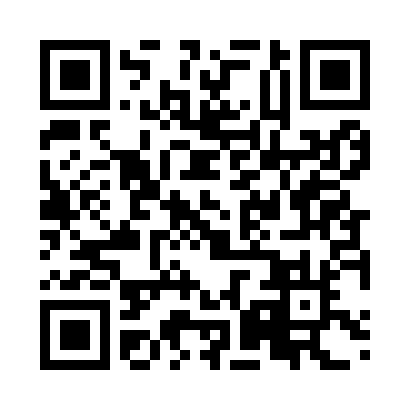 Prayer times for Guararema, BrazilWed 1 May 2024 - Fri 31 May 2024High Latitude Method: NonePrayer Calculation Method: Muslim World LeagueAsar Calculation Method: ShafiPrayer times provided by https://www.salahtimes.comDateDayFajrSunriseDhuhrAsrMaghribIsha1Wed5:086:2512:013:145:386:502Thu5:086:2512:013:135:376:493Fri5:086:2512:013:135:366:494Sat5:096:2612:013:125:366:485Sun5:096:2612:013:125:356:486Mon5:106:2712:013:125:346:477Tue5:106:2712:013:115:346:478Wed5:106:2812:013:115:336:469Thu5:116:2812:013:105:336:4610Fri5:116:2912:013:105:326:4511Sat5:116:2912:013:105:326:4512Sun5:126:3012:003:095:316:4513Mon5:126:3012:003:095:316:4414Tue5:126:3012:003:085:306:4415Wed5:136:3112:013:085:306:4416Thu5:136:3112:013:085:296:4317Fri5:136:3212:013:085:296:4318Sat5:146:3212:013:075:296:4319Sun5:146:3312:013:075:286:4220Mon5:156:3312:013:075:286:4221Tue5:156:3412:013:065:286:4222Wed5:156:3412:013:065:276:4223Thu5:166:3512:013:065:276:4224Fri5:166:3512:013:065:276:4125Sat5:166:3612:013:065:276:4126Sun5:176:3612:013:065:266:4127Mon5:176:3612:013:055:266:4128Tue5:176:3712:023:055:266:4129Wed5:186:3712:023:055:266:4130Thu5:186:3812:023:055:266:4131Fri5:186:3812:023:055:266:41